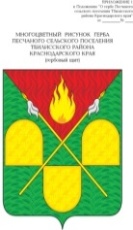 АДМИНИСТРАЦИЯ ПЕСЧАНОГО СЕЛЬСКОГО ПОСЕЛЕНИЯТБИЛИССКОГО РАЙОНАПОСТАНОВЛЕНИЕот ___________                                                                                           № ____х. ПесчаныйО ведомственном контроле за соблюдением трудового законодательства и иных нормативных правовых актов, содержащих нормы трудового права, в подведомственных муниципальных учреждениях (предприятиях) Песчаного сельского поселенияТбилисского района В соответствии со статьей 353.1 Трудового кодекса Российской Федерации, на основании Закона Краснодарского края                                                    от 11 декабря 2018 года № 3905-КЗ «О ведомственном контроле за соблюдением трудового законодательства и иных нормативных правовых актов, содержащих нормы трудового права, в Краснодарском крае», руководствуясь статьями 31, 58, 60 Устава Песчаного сельского поселения Тбилисского района, п о с т а н о в л я ю: 1. Определить уполномоченным органом по осуществлению ведомственного контроля за соблюдением трудового законодательства и иных нормативных правовых актов, содержащих нормы трудового права (далее - ведомственный контроль), администрацию Песчаного сельского поселения Тбилисского района.2. Эксперту, специалисту администрации Песчаного сельского поселения (Олехнович): вносить предложения для включения в План проведения плановых проверок подведомственных организаций ежегодно до 10 декабря;представлять информацию о проведенных мероприятиях по осуществлению ведомственного контроля ежегодно в срок до 20 января года, следующего за отчетным.обеспечивать разработку сводного Плана проведения плановых проверок подведомственных организаций администрации Песчаного сельского поселения Тбилисского района ежегодно до 15 декабря;обеспечивать размещение Плана проведения плановых проверок подведомственных организаций администрации Песчаного сельского поселения Тбилисского района на официальном Интернет-портале администрации Песчаного сельского поселения Тбилисского района ежегодно до 20 декабря;обеспечивать представление сводной информации о проведенных мероприятиях по осуществлению ведомственного контроля в министерство труда и социального развития Краснодарского края ежегодно до 1 февраля года, следующего за отчетным.3. Эксперту, специалисту администрации Песчаного сельского поселения Тбилисского района (Олехнович) разместить настоящее постановление на официальном сайте администрации Песчаного сельского поселения Тбилисского района в информационно-телекоммуникационной сети «Интернет».6. Контроль за выполнением настоящего постановления оставляю за собой.7. Постановление вступает в силу со дня его подписания.Исполняющий обязанности главы Песчаного сельского поселенияТбилисского района							       И.В. Селезнёв